Терапевтическое отделение №1Телефон регистратуры: +7 (383) 271-58-75Единая регистратура НСО
Выбрать врачаВыбрать нашу поликлинику ГБУЗ НСО Новосибирская областная стоматологическая поликлиникаТелефон Единой регистратуры: 124 Запись на приём через Единую регистрациюПортал Госуслуги
В каталоге услуг выбрать "Здравоохранение, медицина, лекарства"Выбрать запись к врачуПолучить услугуТелефон портала Госуслуги: 115 Запись на приём через Единую регистрацию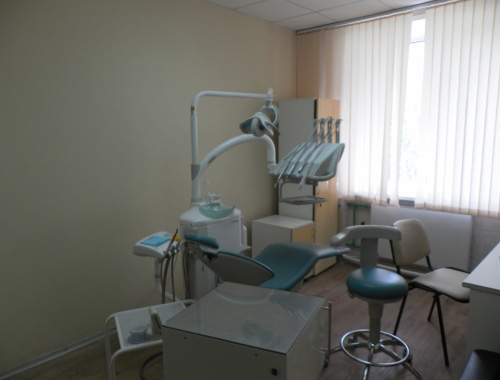 О насЗаведующая 1-ым терапевтическим отделением Тренькина Оксана Германовна врач стоматолог-терапевт высшей квалификационной категорииКачествненнное и бесплатное лечение по программе ОМС оказывается жителям зоны обслуживания (по приказу МЗ НСО). При желании пациенты могут воспользоватся платными услугами.Список платных услугНаши технологии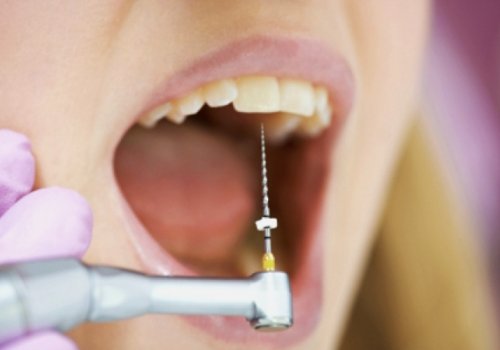 Машинная обработка каналов NoTi инстр.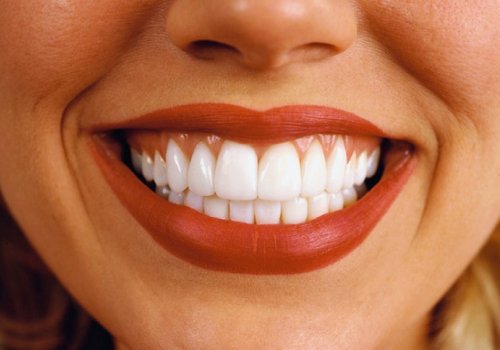 Прозон для обрабатывания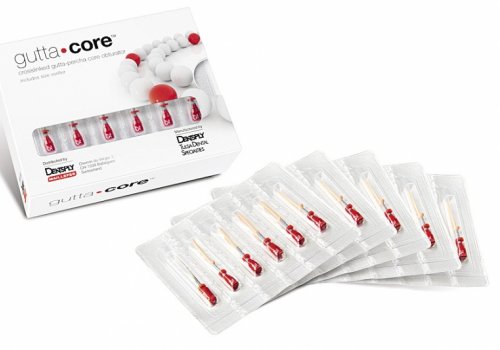 СИСТЕМА GUTTACORE™: ЕЩЕ ОДНА СТУПЕНЬ ЭВОЛЮЦИИ ЭНДОДОНТИИ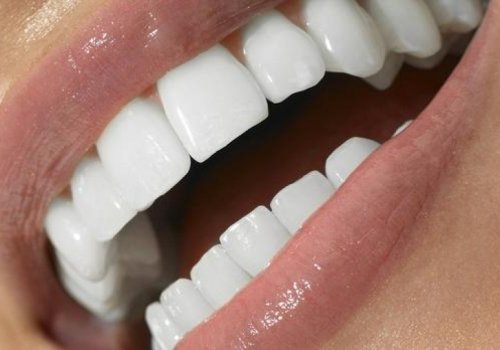 COMPONEER решение эстетических проблем фронтальной группы зубоимпортные анестетики;анкерные штифты для восстановления разрушенных зубов;гуттаперчевые штифты для пломбирования корневых каналов;импортные пломбировочные материалы химического отверждения.лечение и пломбирование зубов материалами последнего поколения;эстетическая и функциональная реставрация зубов с высокой степенью разрушения;лечение начальных форм кариеса и повышенной чувствительности зубов методом глубокого фторирования;восстановление измененных в цвете зубов с помощью внутрикоронкового отбеливания с использованием системы "Oploescene";лечение "проблемных зубов", подлежащих удалению, методом депофореза гидроокиси меди-кальция;эндодонтическое лечение с применением современных материалов и технологий обтурации корневых каналов твердеющими пастами, холодной и разогретой гуттаперчи, ультразвуковая обработка каналов;при значительных деструктивных процессах в околозубных тканях применяются остеопластические материалы;